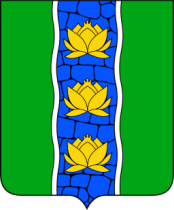 АДМИНИСТРАЦИЯ КУВШИНОВСКОГО РАЙОНАПОСТАНОВЛЕНИЕ30.03.2018 г.                                     г. Кувшиново                                             №   159О внесении изменений и дополнений в  постановлениеадминистрации Кувшиновского районаот 29.12.2014 № 449 «О муниципальной программе«Развитие сферы транспорта и дорожного хозяйства МО «Кувшиновский район» Тверской области на 2015-2018 годы»Руководствуясь Порядком принятия решений о  разработке муниципальных программ, формирования, реализации  и проведения оценки эффективности реализации муниципальных программ, утвержденным постановлением администрации Кувшиновского района от 02.10.2017 № 337, справкой № 26 от 30.03.2018 «Об изменении сводной бюджетной росписи бюджета субъекта и лимитов бюджетных обязательств на 2018 финансовый год и на плановый период 2019 и 2020 годов, ПОСТАНОВЛЯЮ:1. Внести в постановление администрации Кувшиновского района от 29.12.2014 № 449 «О муниципальной программе «Развитие сферы транспорта и дорожного хозяйства МО «Кувшиновский район» Тверской области на 2015-2018 годы» (в ред. постановлений от 22.12.2016 № 510-I, от 25.01.2017 № 16-I, от 24.04.2017 № 137-1, от 25.08.2017 № 283, от 20.10.2017 № 364, от 17.01.2018 № 13, от 27.02.2018 № 103) изменения согласно приложению.2.  Настоящее постановление подлежит размещению на официальном сайте администрации Кувшиновского района в информационно-телекоммуникационной сети «Интернет».Глава администрации Кувшиновского района                                              М.С. АваевПриложениек постановлению администрацииКувшиновского районаот 30.03.2018 №  159 МУНИЦИПАЛЬНАЯ ПРОГРАММА
Муниципального образования «Кувшиновский район»«Развитие сферы транспорта и дорожного хозяйства муниципального образования «Кувшиновский район» Тверской области на 2015-2018 годы
г. Кувшиново2018 г.Паспорт
муниципальной программы муниципального образования «Кувшиновский район»Паспорт
подпрограммы 1 муниципальной программы муниципального образования «Кувшиновский район»Паспорт
подпрограммы 2 муниципальной программы муниципального образования «Кувшиновский район»Паспорт
подпрограммы 3 муниципальной программы муниципального образования «Кувшиновский район»Раздел IОбщая характеристика сферы реализации муниципальной программыПодраздел 1.1Общая характеристика сферы реализации муниципальной программы и прогноз ее развития     Муниципальное образование «Кувшиновский район» Тверской области состоит из 5 поселений (одно городское поселение «Город Кувшиново» и 4 сельских), в состав которых входят 166 населённых пунктов. Центром муниципального образования «Кувшиновский район» Тверской области является городское поселение «Город Кувшиново».     Дорожное хозяйство:     От уровня транспортно-эксплуатационного состояния и развития сети автомобильных дорог, обеспечивающих связь между населенными пунктами Кувшиновского района, а также с дорожной сетью сопредельных районов, во многом зависит решение задач достижения устойчивого экономического роста района, улучшения условий для предпринимательской деятельности и повышения качества жизни населения.     Общая протяжённость дорог общего пользования  регионального и межмуниципального значения в Кувшиновском районе составляет 350,564 км. По территории района проходят региональные дороги I класса - 84,5 км, II класса - 119,2 км, III класса - 114,7 км. Автодорожная сеть Кувшиновского района включает 22 мостовых сооружения, стоящие на балансе ГУ «Дирекция территориального дорожного фонда Тверской области».     Протяжённость улично-дорожной сети города Кувшиново составляет 72,9 км, из них с асфальтобетонным покрытием - 20,9 км, с грунтовым покрытием - 52,0 км.     Кроме этого, Решением Собрания депутатов Кувшиновского района 30.03.2017 года № 140 утверждён перечень автомобильных дорог общего пользования местного значения Кувшиновского района. Их протяжённость в настоящее время составляет 129,772  км.    Рост интенсивности дорожного движения на дорогах района привел к возрастанию изнашивающего воздействия автомобилей на дорожное полотно. Следствием чего явилось увеличение потребности в объемах ремонтно-восстановительных работ, эта тенденция с каждым годом возрастает.    Для поддержания улично-дорожной сети района в состоянии, которое отвечает требованиям безопасности дорожного движения, необходим качественный и своевременный ремонт покрытия проезжей части, ремонт мостов и пешеходных переходов.     Объекты, по которым проводятся ремонтные работы определяются на основании проводимых два раза в год комплексных проверок улично-дорожной сети по признакам необходимости и приоритетности, особое внимание уделяется дорогам, по которым производится подвоз учащихся к школам.     Транспорт:     Пассажирский транспорт играет важную роль в экономике Кувшиновского района, обеспечивая транспортную подвижность населения.     Регулярными маршрутами общественного транспорта в Кувшиновском районе охвачено 4 сельских и городское поселения. Маршрутная сеть насчитывает 2 городских и 8 пригородных маршрутов общей протяжённостью 251,2 км.     Автобусное сообщение на территории Кувшиновского района достаточно развито, автобусные остановки расположены в 44 из 165 сельских населённых пунктов. Благодаря этому 69% сельского населения района имеют непосредственный доступ к автобусному сообщению. Высокая обеспеченность населения автобусным транспортом благоприятно сказывается на территориальной мобильности населения, сопутствуя доступу к повседневным и периодическим услугам.     Основным видом перевозок, осуществляемых автобусами, является перевозка граждан от места жительства к местам предоставления социальных услуг, в первую очередь медицинской помощи и образования, в том числе граждан, проживающих в сельской местности.     Так как большая часть сельского населения Кувшиновского района составляют люди среднего возраста и пенсионеры, вопрос о транспортной доступности населения до районного центра является очень важным. Администрация Кувшиновского проводит мероприятия по улучшению финансово-хозяйственной стабильности на предприятии общественного транспорта - осуществляет возмещение затрат по обеспечению минимальных социальных требований транспортного обслуживания населения на пригородных маршрутах автомобильного транспорта.     Поэтому, сохранение социально-значимых маршрутов, является главной задачей для администрации района и при проведении аукциона на оказание услуг по транспортному обслуживанию населения на пригородных маршрутах автомобильного транспорта согласно минимальным социальным требованиям транспортного обслуживания населения были сохранены все социальные маршруты.     В районе транспортное обслуживание населения Кувшиновского района обеспечивает Муниципальное унитарное предприятие Кувшиновского района МУП «АвтоТранс». Предприятие имеет 7 автобусов, осуществляющих перевозки пассажиров по району и городу.     Безопасность дорожного движения:     В настоящее время одной из приоритетных задач является обеспечение безопасности пешеходов, путем приведения улично-дорожной сети в районе образовательных учреждений и пешеходных переходов в соответствии с требования нормативных документов, в том числе в соответствии с изменениями ГОСТ от 28.02.2014. В первую очередь это оборудование пешеходных переходов новыми дорожными знаками, которые выполнены на щитах из флуоресцентной пленки, оборудование пешеходных переходов, особенно у образовательных учреждений светодиодными дорожными знаками, устройство искусственных неровностей, а также проведение работ по устройству искусственного наружного освещения непосредственно в местах расположения пешеходных переходов, нанесение горизонтальной дорожной разметки в желто-белом исполнении, в том числе с нанесением пластичных масс.     Однако в Муниципальном образовании «Кувшиновский район» недостаточно организована работа по приведению существующих пешеходных переходов, а также улично-дорожной сети в районе расположения каждого образовательного учреждения, в связи с недостаточностью финансирования.     Но между тем в 2018 году планируется установка на существующем пешеходном переходе светофора типа Т-7 по улице Октябрьская, 88, а также нанесение разметки «Пешеходный переход» с использованием термопластика около школы № 1, школы № 2, детского сада №1, 2,3, колледжа, школы-интернат.Перечень основных проблем в сфере реализации муниципальной программы     Основные проблемы при предоставлении транспортных услуг населению и организации транспортного обслуживания населения в границах муниципального образования Кувшиновский район:- низкий пассажиропоток на общественном транспорте;- малочисленность населения сельских населенных пунктов;- убыточность значительного числа маршрутов автомобильноготранспорта на пригородных маршрутах;     Без реализации неотложных мер по повышению качества дорожного покрытия и развития транспортной инфраструктуры Кувшиновского района нельзя добиться существенного повышения имеющегося потенциала района и обеспечить комфортное проживание населения в муниципальном образовании.     Трудное финансовое положение транспортных организаций объясняется главным образом ростом цен на топливо, электроэнергию и материалы, потребляемые транспортом, а также неполной компенсацией затрат на убыточные социально значимые перевозки. Рост количества личного транспорта привел к снижению спроса на пассажирские перевозки, что в свою очередь послужило причиной сокращения доходов автотранспортных предприятий и перевозчиков.     Следствием трудного финансового положения предприятий являются большой износ и недостаток транспортных средств, вызванные низкими темпами обновления пассажирского парка.     Аварийность на автомобильном транспорте наносит огромный материальный и моральный ущерб как обществу в целом, так и отдельным гражданам. Дорожно-транспортный травматизм приводит к исключению из сферы производства людей трудоспособного возраста. Гибнут и становятся инвалидами дети.     Внедрение программ повышения безопасности на дорогах России Президент Российской Федерации в своем Послании Федеральному Собранию Российской Федерации на 2013 год назвал одной из актуальных задач развития страны.
     Проблема аварийности, связанной с автомобильным транспортом, в последнее десятилетие приобрела особую остроту в связи с недостаточной эффективностью функционирования системы обеспечения безопасности дорожного движения, крайне низкой дисциплиной участников дорожного движения и несоответствием дорожно-транспортной инфраструктуры потребностям общества и государства в безопасном дорожном движении.Система обеспечения безопасности дорожного движения, сформированная без применения программно-целевого метода, характеризуется недостаточной комплексностью и отсутствием эффективного механизма координации действий органов исполнительной власти и других структур, что ведет к разобщенности при осуществлении деятельности в области обеспечения безопасности дорожного движения. Принимаемые меры не носят целенаправленного характера, не подчинены единой задаче и, как следствие, не могут коренным образом изменить существующие негативные тенденции в этой области. Кроме того, в условиях дефицитности местного бюджета существенно снижаются возможности для решения задач по обеспечению безопасности дорожного движения без привлечения дополнительного финансирования.Подраздел 1.2.Результаты анализа влияния внешней и внутренней среды на сферу реализации муниципальной программы     Результатами анализа влияния внешней и внутренней среды на сферу реализации муниципальной программы является установление:а) положительного влияния внешней и внутренней среды на сферу реализации муниципальной программы в виде событий или условий, предоставляющих дополнительные возможности или преимущества для функционирования организаций в сфере реализации муниципальной программы, и по своей сути является потенциальным ресурсом сферы реализации муниципальной программы;б) отрицательного влияния внешней и внутренней среды на сферу реализации муниципальной программы в виде событий или условий, наступление которых может оказать неблагоприятное воздействие или отсутствие важных ресурсов для функционирования организаций в сфере реализации муниципальной программы, и по своей сути является потенциальным ограничением сферы реализации муниципальной программы.     К положительному влиянию на сферу реализации муниципальной программы (потенциальному ресурсу сферы реализации муниципальной программы):а) обусловленному внешней средой, относятся:наличие благоприятной инвестиционной политики в регионе;б) обусловленному внутренней средой, относятся:удовлетворение потребностей потребителей муниципальных услуг;своевременное выполнение условий контракта.     К отрицательному влиянию на сферу реализации муниципальной программы (потенциальному ограничению сферы реализации муниципальной программы):а) обусловленному внешней средой, относятся:высокая степень общественного недовольства;рост цен на энергоносители, сырье, материалы и транспортные расходы.б) обусловленному внутренней средой, относятся:сокращение доли потребителей муниципальных услуг;низкий уровень обеспеченности муниципальной программы финансовыми средствами.     Кроме обозначенных выше проблем существует еще целый ряд и других не менее острых, таких как:- недостаточная эффективность функционирования транспортных предприятий, работающих по муниципальному заказу, в рыночных условиях;- несоответствие темпов развития автомобильных дорог темпам автомобилизации и социально-экономическим потребностям района, а также их качественного соответствия требованиям безопасности дорожного движения;     Трудное финансовое положение транспортных организаций объясняется главным образом ростом цен на топливо, электроэнергию и материалы, потребляемые транспортом, а также неполной компенсацией затрат на убыточные социально значимые перевозки. Рост количества личного транспорта привел к снижению спроса на пассажирские перевозки, что в свою очередь послужило причиной сокращения доходов автотранспортных предприятий.Раздел 2. Механизм управления и мониторинга реализации муниципальной программы.Подраздел 2.1. Управление реализацией муниципальной программы      Управление реализацией муниципальной программы предусматривает:а) соответствующего распределение работы по реализации муниципальной программы между ответственными исполнителями главного администратора муниципальной программы и (или) администратора (администраторов) муниципальной программы;б) оперативное принятие решений, обеспечение согласованности взаимодействия исполнителей главного администратора муниципальной программы и (или администратора (администраторов) муниципальной программы при реализации муниципальной программы;в) учет, контроль и анализ реализации муниципальной программы.     Главный администратор (администратор) муниципальной программы самостоятельно определяет формы и методы управления реализацией муниципальной программы.Подраздел 2.2. Мониторинг реализации муниципальной программы     Мониторинг реализации муниципальной программы в течение всего периода ее реализации осуществляют главный администратор муниципальной программы и (или) администратор (администраторы) муниципальной программы.      Мониторинг реализации муниципальной программы предусматривает:а) оценку выполнения плана реализации муниципальной программы;б) формирование и согласование отчета о реализации муниципальной программы за отчетный финансовый год;в) формирование и утверждение сводного годового доклада о ходе реализации и об оценке эффективности муниципальных программ.     В целях предупреждения возникновения отклонений хода реализации муниципальной программы от запланированного главный администратор (администратор) муниципальной программы осуществляет оценку выполнения плана реализации муниципальной программы за периоды: девять месяцев текущего финансового года; отчетный финансовый год.     Главный администратор (администратор) муниципальной программы вправе установить иной период для оценки выполнения плана реализации муниципальной программы.     В срок до 15 марта года, следующего за отчетным годом, главный администратор (администратор) муниципальной программы предоставляет отчет о реализации муниципальной программы за отчетный финансовый год с прилагаемой к нему пояснительной запиской на экспертизу в Финансовый отдел МО «Кувшиновский район», отдел экономики Администрации Кувшиновского района.     В срок до 15 апреля года, следующего за отчетным годом, главный администратор (администратор) муниципальной программы предоставляет в отдел экономики Администрации Кувшиновского района для формирования сводного доклада о ходе реализации и об оценке эффективности муниципальных программ, следующие документы:а) экспертные заключения;б) доработанный с учетом замечаний финансового отдела МО «Кувшиновский района, отдела экономики Администрации Кувшиновского района отчет о реализации муниципальной программы за отчетный финансовый год с  прилагаемой к нему пояснительной запиской в электронном виде и на бумажном носителе.Подраздел 2.3. Взаимодействие главного администратора (администратора) муниципальной программы с органами местного самоуправления МО «Кувшиновский район» при реализации муниципальной программы.     Главный администратор (администратор) муниципальной программы в пределах своей компетенции взаимодействует с исполнительными органами местного самоуправления  по вопросам разработки, внесения изменений, реализации муниципальной программы.
    Главный администратор (администратор) муниципальной программы в установленном порядке представляет информацию о реализации муниципальной программы исполнительным органам местного самоуправления.Подраздел 2.4. Взаимодействие главного администратора (администратора) муниципальной программы с учреждениями, со средствами массовой информации, с общественными объединениями при реализации муниципальной программы.     Главный администратор (администратор) муниципальной программы взаимодействует с организациями, учреждениями, предприятиями, со средствами массовой информации, с общественными объединениями, в том числе с социально ориентированными некоммерческими (частными) организациями.     Взаимодействие осуществляется при определении на конкурсной основе исполнителей работ (услуг), поставщиков продукции (услуг) для выполнения мероприятий муниципальной программы, по иным вопросам реализации мероприятий муниципальной программы, а также для обеспечения открытости информации о реализации мероприятий муниципальной программы, целевых показателях муниципальной программы и т.п.     Публичность (открытость) информации об аспектах реализации мероприятий муниципальной программы обеспечивается в средствах массовой информации, на сайте администрации Кувшиновского района в информационно-телекоммуникационной сети Интернет, при взаимодействии с общественными и другими организациями.Приложение 1к муниципальной программе Кувшиновского района«Развитие сферы транспорта и дорожного хозяйстваМО «Кувшиновский район» Тверской области на 2015-2018 годы»Характеристика
муниципальной программы муниципального образования «Кувшиновский район»
"Развитие сферы транспорта и дорожного хозяйства МО «Кувшиновский район» Тверской области на 2015-2018 годы"Главный администратор (администратор) муниципальной программы муниципального образования «Кувшиновский район»: Администрация Кувшиновского района (отдел строительства и жилищно-коммунального хозяйства)       Принятые обозначения и сокращения:    1. Программа – муниципальная программа муниципального образования «Кувшиновский район»;    2. Цель - цель муниципальной программы муниципального образования «Кувшиновский район»;    3. Подпрограмма - подпрограмма муниципальной программы муниципального образования «Кувшиновский район»;    4. Задача - задача подпрограммы;    5. Мероприятие - мероприятие подпрограммы;    6. Административное мероприятие - административное мероприятие подпрограммы или обеспечивающей подпрограммы;    7. Показатель - показатель цели программы, показатель задачи подпрограммы, показатель мероприятия подпрограммы (административного мероприятия).Наименование муниципальной программы  «Развитие сферы транспорта и дорожного хозяйства муниципального образования «Кувшиновский район» Тверской области на 2015-2018 годы «Развитие сферы транспорта и дорожного хозяйства муниципального образования «Кувшиновский район» Тверской области на 2015-2018 годы «Развитие сферы транспорта и дорожного хозяйства муниципального образования «Кувшиновский район» Тверской области на 2015-2018 годы «Развитие сферы транспорта и дорожного хозяйства муниципального образования «Кувшиновский район» Тверской области на 2015-2018 годы «Развитие сферы транспорта и дорожного хозяйства муниципального образования «Кувшиновский район» Тверской области на 2015-2018 годы «Развитие сферы транспорта и дорожного хозяйства муниципального образования «Кувшиновский район» Тверской области на 2015-2018 годы «Развитие сферы транспорта и дорожного хозяйства муниципального образования «Кувшиновский район» Тверской области на 2015-2018 годыГлавный администратор муниципальной программы  Администрация Кувшиновского района Тверской области Администрация Кувшиновского района Тверской области Администрация Кувшиновского района Тверской области Администрация Кувшиновского района Тверской области Администрация Кувшиновского района Тверской области Администрация Кувшиновского района Тверской области Администрация Кувшиновского района Тверской областиАдминистраторы муниципальной программы  Отдел строительства и жилищно-коммунального хозяйства Отдел строительства и жилищно-коммунального хозяйства Отдел строительства и жилищно-коммунального хозяйства Отдел строительства и жилищно-коммунального хозяйства Отдел строительства и жилищно-коммунального хозяйства Отдел строительства и жилищно-коммунального хозяйства Отдел строительства и жилищно-коммунального хозяйстваСрок реализации муниципальной программы  2015-2018 годы 2015-2018 годы 2015-2018 годы 2015-2018 годы 2015-2018 годы 2015-2018 годы 2015-2018 годыЦели муниципальной программы  Цель 1. Устойчивое функционирование транспортной системы, улучшение транспортно - эксплутационных качеств дорожной сети; Цель 2. Обустройство пешеходных переходов и улично-дорожной сети в районе образовательных учреждений и повышение знаний ПДД. Цель 1. Устойчивое функционирование транспортной системы, улучшение транспортно - эксплутационных качеств дорожной сети; Цель 2. Обустройство пешеходных переходов и улично-дорожной сети в районе образовательных учреждений и повышение знаний ПДД. Цель 1. Устойчивое функционирование транспортной системы, улучшение транспортно - эксплутационных качеств дорожной сети; Цель 2. Обустройство пешеходных переходов и улично-дорожной сети в районе образовательных учреждений и повышение знаний ПДД. Цель 1. Устойчивое функционирование транспортной системы, улучшение транспортно - эксплутационных качеств дорожной сети; Цель 2. Обустройство пешеходных переходов и улично-дорожной сети в районе образовательных учреждений и повышение знаний ПДД. Цель 1. Устойчивое функционирование транспортной системы, улучшение транспортно - эксплутационных качеств дорожной сети; Цель 2. Обустройство пешеходных переходов и улично-дорожной сети в районе образовательных учреждений и повышение знаний ПДД. Цель 1. Устойчивое функционирование транспортной системы, улучшение транспортно - эксплутационных качеств дорожной сети; Цель 2. Обустройство пешеходных переходов и улично-дорожной сети в районе образовательных учреждений и повышение знаний ПДД. Цель 1. Устойчивое функционирование транспортной системы, улучшение транспортно - эксплутационных качеств дорожной сети; Цель 2. Обустройство пешеходных переходов и улично-дорожной сети в районе образовательных учреждений и повышение знаний ПДД.Подпрограммы муниципальной  программы  Подпрограмма 1. «Транспортное обслуживание населения Кувшиновского района» Подпрограмма 2. «Развитие и сохранность автомобильных дорог Кувшиновского района Тверской области» Подпрограмма 3. «Безопасность дорожного движения на территории МО «Кувшиновский район» Подпрограмма 1. «Транспортное обслуживание населения Кувшиновского района» Подпрограмма 2. «Развитие и сохранность автомобильных дорог Кувшиновского района Тверской области» Подпрограмма 3. «Безопасность дорожного движения на территории МО «Кувшиновский район» Подпрограмма 1. «Транспортное обслуживание населения Кувшиновского района» Подпрограмма 2. «Развитие и сохранность автомобильных дорог Кувшиновского района Тверской области» Подпрограмма 3. «Безопасность дорожного движения на территории МО «Кувшиновский район» Подпрограмма 1. «Транспортное обслуживание населения Кувшиновского района» Подпрограмма 2. «Развитие и сохранность автомобильных дорог Кувшиновского района Тверской области» Подпрограмма 3. «Безопасность дорожного движения на территории МО «Кувшиновский район» Подпрограмма 1. «Транспортное обслуживание населения Кувшиновского района» Подпрограмма 2. «Развитие и сохранность автомобильных дорог Кувшиновского района Тверской области» Подпрограмма 3. «Безопасность дорожного движения на территории МО «Кувшиновский район» Подпрограмма 1. «Транспортное обслуживание населения Кувшиновского района» Подпрограмма 2. «Развитие и сохранность автомобильных дорог Кувшиновского района Тверской области» Подпрограмма 3. «Безопасность дорожного движения на территории МО «Кувшиновский район» Подпрограмма 1. «Транспортное обслуживание населения Кувшиновского района» Подпрограмма 2. «Развитие и сохранность автомобильных дорог Кувшиновского района Тверской области» Подпрограмма 3. «Безопасность дорожного движения на территории МО «Кувшиновский район»Ожидаемые результаты реализации муниципальной программы (конечный результат реализации муниципальной программы, выраженный показателями достижения цели муниципальной программы) - Количество обращений граждан по вопросам транспорта в Кувшиновском районе  сократить к 2018 году до 5 ед.;- Удовлетворительность населения организацией транспортного обслуживания в муниципальном образовании – 75%;- Удовлетворенность населения качеством автомобильных дорог в муниципальном образовании – 75,0%;- Количество установленных дорожных знаков в районе образовательных учреждений – 6 ед.;- количество проведенных мероприятий по ППД в образовательных учреждениях – 4 ед. - Количество обращений граждан по вопросам транспорта в Кувшиновском районе  сократить к 2018 году до 5 ед.;- Удовлетворительность населения организацией транспортного обслуживания в муниципальном образовании – 75%;- Удовлетворенность населения качеством автомобильных дорог в муниципальном образовании – 75,0%;- Количество установленных дорожных знаков в районе образовательных учреждений – 6 ед.;- количество проведенных мероприятий по ППД в образовательных учреждениях – 4 ед. - Количество обращений граждан по вопросам транспорта в Кувшиновском районе  сократить к 2018 году до 5 ед.;- Удовлетворительность населения организацией транспортного обслуживания в муниципальном образовании – 75%;- Удовлетворенность населения качеством автомобильных дорог в муниципальном образовании – 75,0%;- Количество установленных дорожных знаков в районе образовательных учреждений – 6 ед.;- количество проведенных мероприятий по ППД в образовательных учреждениях – 4 ед. - Количество обращений граждан по вопросам транспорта в Кувшиновском районе  сократить к 2018 году до 5 ед.;- Удовлетворительность населения организацией транспортного обслуживания в муниципальном образовании – 75%;- Удовлетворенность населения качеством автомобильных дорог в муниципальном образовании – 75,0%;- Количество установленных дорожных знаков в районе образовательных учреждений – 6 ед.;- количество проведенных мероприятий по ППД в образовательных учреждениях – 4 ед. - Количество обращений граждан по вопросам транспорта в Кувшиновском районе  сократить к 2018 году до 5 ед.;- Удовлетворительность населения организацией транспортного обслуживания в муниципальном образовании – 75%;- Удовлетворенность населения качеством автомобильных дорог в муниципальном образовании – 75,0%;- Количество установленных дорожных знаков в районе образовательных учреждений – 6 ед.;- количество проведенных мероприятий по ППД в образовательных учреждениях – 4 ед. - Количество обращений граждан по вопросам транспорта в Кувшиновском районе  сократить к 2018 году до 5 ед.;- Удовлетворительность населения организацией транспортного обслуживания в муниципальном образовании – 75%;- Удовлетворенность населения качеством автомобильных дорог в муниципальном образовании – 75,0%;- Количество установленных дорожных знаков в районе образовательных учреждений – 6 ед.;- количество проведенных мероприятий по ППД в образовательных учреждениях – 4 ед. - Количество обращений граждан по вопросам транспорта в Кувшиновском районе  сократить к 2018 году до 5 ед.;- Удовлетворительность населения организацией транспортного обслуживания в муниципальном образовании – 75%;- Удовлетворенность населения качеством автомобильных дорог в муниципальном образовании – 75,0%;- Количество установленных дорожных знаков в районе образовательных учреждений – 6 ед.;- количество проведенных мероприятий по ППД в образовательных учреждениях – 4 ед.Источники финансирования муниципальной программы по годам ее реализации2015 год2016 год2016 год2017 год2017 год2018 год2018 годИсточники финансирования муниципальной программы по годам ее реализации- бюджет МО «Кувшиновский район»;- областной бюджет- бюджет МО «Кувшиновский район»;- областной бюджет- бюджет МО «Кувшиновский район»;- областной бюджет- бюджет МО «Кувшиновский район»;- областной бюджет- бюджет МО «Кувшиновский район»;- областной бюджет- бюджет МО «Кувшиновский район»;- областной бюджет- бюджет МО «Кувшиновский район»;- областной бюджетПлановые объемы финансирования подпрограмм по годам реализации, в том числе обеспечивающей подпрограммыПодпрограммы2015 год2016 год2017 год2018 год2018 годИтого:Плановые объемы финансирования подпрограмм по годам реализации, в том числе обеспечивающей подпрограммыПодпрограмма 1- бюджет МО «Кувшиновский район»- областной бюджет3160,11660,11500,07177,44591,62585,86300,43721,72578,74929,73554,01375,74929,73554,01375,721567,613527,48040,2Плановые объемы финансирования подпрограмм по годам реализации, в том числе обеспечивающей подпрограммыПодпрограмма 2- бюджет МО «Кувшиновский район»- областной бюджет12895,010697,92197,110209,84983,45226,47816,82323,85493,08142,62714,35428,38142,62714,35428,339064,220719,418344,8Плановые объемы финансирования подпрограмм по годам реализации, в том числе обеспечивающей подпрограммыПодпрограмма 3- бюджет МО «Кувшиновский район»60,060,050,050,050,050,0110,0110,0Плановые объемы финансирования подпрограмм по годам реализации, в том числе обеспечивающей подпрограммыИтого:- бюджет МО «Кувшиновский район»- областной бюджет16055,112358,03697,117387,29575,07812,214177,26105,58071,713122,36318,36804,013122,36318,36804,060741,834356,826385,0Наименование подпрограммы  «Транспортное обслуживание населения Кувшиновского района»  «Транспортное обслуживание населения Кувшиновского района»  «Транспортное обслуживание населения Кувшиновского района»  «Транспортное обслуживание населения Кувшиновского района»  «Транспортное обслуживание населения Кувшиновского района»  «Транспортное обслуживание населения Кувшиновского района»  «Транспортное обслуживание населения Кувшиновского района»  «Транспортное обслуживание населения Кувшиновского района»  «Транспортное обслуживание населения Кувшиновского района»Задачи подпрограммыЗадача 1 «Повышение качества транспортного обслуживания населения Кувшиновского района»Задача 2 «Обеспечение бесперебойной и качественной работы общественного транспорта на территории Кувшиновского района».Задача 1 «Повышение качества транспортного обслуживания населения Кувшиновского района»Задача 2 «Обеспечение бесперебойной и качественной работы общественного транспорта на территории Кувшиновского района».Задача 1 «Повышение качества транспортного обслуживания населения Кувшиновского района»Задача 2 «Обеспечение бесперебойной и качественной работы общественного транспорта на территории Кувшиновского района».Задача 1 «Повышение качества транспортного обслуживания населения Кувшиновского района»Задача 2 «Обеспечение бесперебойной и качественной работы общественного транспорта на территории Кувшиновского района».Задача 1 «Повышение качества транспортного обслуживания населения Кувшиновского района»Задача 2 «Обеспечение бесперебойной и качественной работы общественного транспорта на территории Кувшиновского района».Задача 1 «Повышение качества транспортного обслуживания населения Кувшиновского района»Задача 2 «Обеспечение бесперебойной и качественной работы общественного транспорта на территории Кувшиновского района».Задача 1 «Повышение качества транспортного обслуживания населения Кувшиновского района»Задача 2 «Обеспечение бесперебойной и качественной работы общественного транспорта на территории Кувшиновского района».Задача 1 «Повышение качества транспортного обслуживания населения Кувшиновского района»Задача 2 «Обеспечение бесперебойной и качественной работы общественного транспорта на территории Кувшиновского района».Задача 1 «Повышение качества транспортного обслуживания населения Кувшиновского района»Задача 2 «Обеспечение бесперебойной и качественной работы общественного транспорта на территории Кувшиновского района».Ожидаемые результаты реализации подпрограммы (конечный результат выполнения подпрограммы, выраженный в показателях решения задачи подпрограммы) - Количество пассажиров перевезенных автотранспортом – до 110,0 тыс. чел.-Количество обращений граждан по вопросам транспорта в Кувшиновском районе – до 5 ед. - Количество пассажиров перевезенных автотранспортом – до 110,0 тыс. чел.-Количество обращений граждан по вопросам транспорта в Кувшиновском районе – до 5 ед. - Количество пассажиров перевезенных автотранспортом – до 110,0 тыс. чел.-Количество обращений граждан по вопросам транспорта в Кувшиновском районе – до 5 ед. - Количество пассажиров перевезенных автотранспортом – до 110,0 тыс. чел.-Количество обращений граждан по вопросам транспорта в Кувшиновском районе – до 5 ед. - Количество пассажиров перевезенных автотранспортом – до 110,0 тыс. чел.-Количество обращений граждан по вопросам транспорта в Кувшиновском районе – до 5 ед. - Количество пассажиров перевезенных автотранспортом – до 110,0 тыс. чел.-Количество обращений граждан по вопросам транспорта в Кувшиновском районе – до 5 ед. - Количество пассажиров перевезенных автотранспортом – до 110,0 тыс. чел.-Количество обращений граждан по вопросам транспорта в Кувшиновском районе – до 5 ед. - Количество пассажиров перевезенных автотранспортом – до 110,0 тыс. чел.-Количество обращений граждан по вопросам транспорта в Кувшиновском районе – до 5 ед. - Количество пассажиров перевезенных автотранспортом – до 110,0 тыс. чел.-Количество обращений граждан по вопросам транспорта в Кувшиновском районе – до 5 ед.Источники финансирования подпрограмм по годам реализации2015 год2015 год2016 год2016 год2016 год2017 год2017 год2018 год2018 годИсточники финансирования подпрограмм по годам реализации- бюджет МО «Кувшиновский район»;- областной бюджет- бюджет МО «Кувшиновский район»;- областной бюджет- бюджет МО «Кувшиновский район»;- областной бюджет- бюджет МО «Кувшиновский район»;- областной бюджет- бюджет МО «Кувшиновский район»;- областной бюджет- бюджет МО «Кувшиновский район»;- областной бюджет- бюджет МО «Кувшиновский район»;- областной бюджет- бюджет МО «Кувшиновский район»;- областной бюджет- бюджет МО «Кувшиновский район»;- областной бюджетПлановые объемы финансирования задач подпрограммы по годам реализацииЗадачи2015 год2015 год2016 год2017 год2017 год2018 год2018 годИтого:Плановые объемы финансирования задач подпрограммы по годам реализацииЗадача 1- бюджет МО «Кувшиновский район»- областной бюджет3160,11660,11500,03160,11660,11500,05171,62585,82585,85580,43001,72578,75580,43001,72578,74149,72774,01375,74149,72774,01375,718061,810021,68040,2Плановые объемы финансирования задач подпрограммы по годам реализацииЗадача 2- бюджет МО «Кувшиновский район»002005,82005,8720,0720,0720,0720,0780,0780,0780,0780,03505,83505,8Плановые объемы финансирования задач подпрограммы по годам реализацииИтого:- бюджет МО «Кувшиновский район»- областной бюджет3160,11660,11500,03160,11660,11500,07177,44591,62585,86300,43721,72578,76300,43721,72578,74929,73554,01375,74929,73554,01375,721567,613527,48040,2Наименование подпрограммы «Развитие и сохранность автомобильных дорог Кувшиновского района Тверской области» «Развитие и сохранность автомобильных дорог Кувшиновского района Тверской области» «Развитие и сохранность автомобильных дорог Кувшиновского района Тверской области» «Развитие и сохранность автомобильных дорог Кувшиновского района Тверской области» «Развитие и сохранность автомобильных дорог Кувшиновского района Тверской области» «Развитие и сохранность автомобильных дорог Кувшиновского района Тверской области» «Развитие и сохранность автомобильных дорог Кувшиновского района Тверской области» «Развитие и сохранность автомобильных дорог Кувшиновского района Тверской области» «Развитие и сохранность автомобильных дорог Кувшиновского района Тверской области»Задачи подпрограммы Задача 1 «Содержание автомобильных дорог регионального и межмуниципального значения Тверской области 3 класса в Кувшиновском районе»; Задача 2 «Содержание автомобильных дорог общего пользования местного значения»; Задача 3 «Укрепление материально-технической базы» Задача 1 «Содержание автомобильных дорог регионального и межмуниципального значения Тверской области 3 класса в Кувшиновском районе»; Задача 2 «Содержание автомобильных дорог общего пользования местного значения»; Задача 3 «Укрепление материально-технической базы» Задача 1 «Содержание автомобильных дорог регионального и межмуниципального значения Тверской области 3 класса в Кувшиновском районе»; Задача 2 «Содержание автомобильных дорог общего пользования местного значения»; Задача 3 «Укрепление материально-технической базы» Задача 1 «Содержание автомобильных дорог регионального и межмуниципального значения Тверской области 3 класса в Кувшиновском районе»; Задача 2 «Содержание автомобильных дорог общего пользования местного значения»; Задача 3 «Укрепление материально-технической базы» Задача 1 «Содержание автомобильных дорог регионального и межмуниципального значения Тверской области 3 класса в Кувшиновском районе»; Задача 2 «Содержание автомобильных дорог общего пользования местного значения»; Задача 3 «Укрепление материально-технической базы» Задача 1 «Содержание автомобильных дорог регионального и межмуниципального значения Тверской области 3 класса в Кувшиновском районе»; Задача 2 «Содержание автомобильных дорог общего пользования местного значения»; Задача 3 «Укрепление материально-технической базы» Задача 1 «Содержание автомобильных дорог регионального и межмуниципального значения Тверской области 3 класса в Кувшиновском районе»; Задача 2 «Содержание автомобильных дорог общего пользования местного значения»; Задача 3 «Укрепление материально-технической базы» Задача 1 «Содержание автомобильных дорог регионального и межмуниципального значения Тверской области 3 класса в Кувшиновском районе»; Задача 2 «Содержание автомобильных дорог общего пользования местного значения»; Задача 3 «Укрепление материально-технической базы» Задача 1 «Содержание автомобильных дорог регионального и межмуниципального значения Тверской области 3 класса в Кувшиновском районе»; Задача 2 «Содержание автомобильных дорог общего пользования местного значения»; Задача 3 «Укрепление материально-технической базы»Ожидаемые результаты реализации подпрограммы (конечный результат выполнения подпрограммы, выраженный в показателях решения задачи подпрограммы)- Протяженность отремонтированных и реконтструированных автомобильных дорог 3 класса регионального межмуниципального значения  - 114,7 км.;- Доля протяженности автомобильных дорог общего пользования местного значения МО «Кувшиновский район», не отвечающих нормативным требованиям, в общей протяженности автомобильных дорог общего пользования местного значения – 40,0%;- Количество приобретенной техники в целях содержания автомобильных дорог общего пользования местного значения – к 2016 году запланировано приобретение 1 ед. техники.- Протяженность отремонтированных и реконтструированных автомобильных дорог 3 класса регионального межмуниципального значения  - 114,7 км.;- Доля протяженности автомобильных дорог общего пользования местного значения МО «Кувшиновский район», не отвечающих нормативным требованиям, в общей протяженности автомобильных дорог общего пользования местного значения – 40,0%;- Количество приобретенной техники в целях содержания автомобильных дорог общего пользования местного значения – к 2016 году запланировано приобретение 1 ед. техники.- Протяженность отремонтированных и реконтструированных автомобильных дорог 3 класса регионального межмуниципального значения  - 114,7 км.;- Доля протяженности автомобильных дорог общего пользования местного значения МО «Кувшиновский район», не отвечающих нормативным требованиям, в общей протяженности автомобильных дорог общего пользования местного значения – 40,0%;- Количество приобретенной техники в целях содержания автомобильных дорог общего пользования местного значения – к 2016 году запланировано приобретение 1 ед. техники.- Протяженность отремонтированных и реконтструированных автомобильных дорог 3 класса регионального межмуниципального значения  - 114,7 км.;- Доля протяженности автомобильных дорог общего пользования местного значения МО «Кувшиновский район», не отвечающих нормативным требованиям, в общей протяженности автомобильных дорог общего пользования местного значения – 40,0%;- Количество приобретенной техники в целях содержания автомобильных дорог общего пользования местного значения – к 2016 году запланировано приобретение 1 ед. техники.- Протяженность отремонтированных и реконтструированных автомобильных дорог 3 класса регионального межмуниципального значения  - 114,7 км.;- Доля протяженности автомобильных дорог общего пользования местного значения МО «Кувшиновский район», не отвечающих нормативным требованиям, в общей протяженности автомобильных дорог общего пользования местного значения – 40,0%;- Количество приобретенной техники в целях содержания автомобильных дорог общего пользования местного значения – к 2016 году запланировано приобретение 1 ед. техники.- Протяженность отремонтированных и реконтструированных автомобильных дорог 3 класса регионального межмуниципального значения  - 114,7 км.;- Доля протяженности автомобильных дорог общего пользования местного значения МО «Кувшиновский район», не отвечающих нормативным требованиям, в общей протяженности автомобильных дорог общего пользования местного значения – 40,0%;- Количество приобретенной техники в целях содержания автомобильных дорог общего пользования местного значения – к 2016 году запланировано приобретение 1 ед. техники.- Протяженность отремонтированных и реконтструированных автомобильных дорог 3 класса регионального межмуниципального значения  - 114,7 км.;- Доля протяженности автомобильных дорог общего пользования местного значения МО «Кувшиновский район», не отвечающих нормативным требованиям, в общей протяженности автомобильных дорог общего пользования местного значения – 40,0%;- Количество приобретенной техники в целях содержания автомобильных дорог общего пользования местного значения – к 2016 году запланировано приобретение 1 ед. техники.- Протяженность отремонтированных и реконтструированных автомобильных дорог 3 класса регионального межмуниципального значения  - 114,7 км.;- Доля протяженности автомобильных дорог общего пользования местного значения МО «Кувшиновский район», не отвечающих нормативным требованиям, в общей протяженности автомобильных дорог общего пользования местного значения – 40,0%;- Количество приобретенной техники в целях содержания автомобильных дорог общего пользования местного значения – к 2016 году запланировано приобретение 1 ед. техники.- Протяженность отремонтированных и реконтструированных автомобильных дорог 3 класса регионального межмуниципального значения  - 114,7 км.;- Доля протяженности автомобильных дорог общего пользования местного значения МО «Кувшиновский район», не отвечающих нормативным требованиям, в общей протяженности автомобильных дорог общего пользования местного значения – 40,0%;- Количество приобретенной техники в целях содержания автомобильных дорог общего пользования местного значения – к 2016 году запланировано приобретение 1 ед. техники.Источники финансирования подпрограмм по годам реализации2015 год2015 год2016 год2016 год2017 год2017 год2017 год2018 год2018 годИсточники финансирования подпрограмм по годам реализации- бюджет МО «Кувшиновский район»;- областной бюджет- бюджет МО «Кувшиновский район»;- областной бюджет- бюджет МО «Кувшиновский район»;- областной бюджет- бюджет МО «Кувшиновский район»;- областной бюджет- бюджет МО «Кувшиновский район»;- областной бюджет- бюджет МО «Кувшиновский район»;- областной бюджет- бюджет МО «Кувшиновский район»;- областной бюджет- бюджет МО «Кувшиновский район»;- областной бюджет- бюджет МО «Кувшиновский район»;- областной бюджетПлановые объемы финансирования задач подпрограммы по годам реализацииЗадачи2015 год2015 год2016 год2016 год2017 год2018 год2018 годИтого:Плановые объемы финансирования задач подпрограммы по годам реализацииЗадача 1- бюджет МО «Кувшиновский район»- областной бюджет2197,12197,12197,12197,15226,45226,45226,45226,45493,05493,05428,35428,35428,35428,318344,818344,8Плановые объемы финансирования задач подпрограммы по годам реализацииЗадача 2- бюджет МО «Кувшиновский район»10697,910697,910697,910697,94033,44033,44033,44033,42323,82323,82714,32714,32714,32714,319769,419769,4Плановые объемы финансирования задач подпрограммы по годам реализацииЗадача 3- бюджет МО «Кувшиновский район»00950,0950,0950,0950,0000950,0950,0Плановые объемы финансирования задач подпрограммы по годам реализацииИтого:- бюджет МО «Кувшиновский район»- областной бюджет12895,010697,92197,112895,010697,92197,110209,84983,45226,410209,84983,45226,47816,82323,85493,08142,62714,35428,38142,62714,35428,339064,220719,418344,8Наименование подпрограммы «Безопасность дорожного движения на территории МО «Кувшиновский район»» «Безопасность дорожного движения на территории МО «Кувшиновский район»» «Безопасность дорожного движения на территории МО «Кувшиновский район»» «Безопасность дорожного движения на территории МО «Кувшиновский район»» «Безопасность дорожного движения на территории МО «Кувшиновский район»» «Безопасность дорожного движения на территории МО «Кувшиновский район»» «Безопасность дорожного движения на территории МО «Кувшиновский район»» «Безопасность дорожного движения на территории МО «Кувшиновский район»» «Безопасность дорожного движения на территории МО «Кувшиновский район»»Задачи подпрограммы Задача 1 «Сокращение детского дорожно-транспортного травматизма»; Задача 2 «Организация безопасного движения транспортных средств и пешеходов». Задача 1 «Сокращение детского дорожно-транспортного травматизма»; Задача 2 «Организация безопасного движения транспортных средств и пешеходов». Задача 1 «Сокращение детского дорожно-транспортного травматизма»; Задача 2 «Организация безопасного движения транспортных средств и пешеходов». Задача 1 «Сокращение детского дорожно-транспортного травматизма»; Задача 2 «Организация безопасного движения транспортных средств и пешеходов». Задача 1 «Сокращение детского дорожно-транспортного травматизма»; Задача 2 «Организация безопасного движения транспортных средств и пешеходов». Задача 1 «Сокращение детского дорожно-транспортного травматизма»; Задача 2 «Организация безопасного движения транспортных средств и пешеходов». Задача 1 «Сокращение детского дорожно-транспортного травматизма»; Задача 2 «Организация безопасного движения транспортных средств и пешеходов». Задача 1 «Сокращение детского дорожно-транспортного травматизма»; Задача 2 «Организация безопасного движения транспортных средств и пешеходов». Задача 1 «Сокращение детского дорожно-транспортного травматизма»; Задача 2 «Организация безопасного движения транспортных средств и пешеходов».Ожидаемые результаты реализации подпрограммы (конечный результат выполнения подпрограммы, выраженный в показателях решения задачи подпрограммы)- Проведение мероприятий ПДД – 4 шт.;- Количество установленных дорожных знаков – 6 шт.- Проведение мероприятий ПДД – 4 шт.;- Количество установленных дорожных знаков – 6 шт.- Проведение мероприятий ПДД – 4 шт.;- Количество установленных дорожных знаков – 6 шт.- Проведение мероприятий ПДД – 4 шт.;- Количество установленных дорожных знаков – 6 шт.- Проведение мероприятий ПДД – 4 шт.;- Количество установленных дорожных знаков – 6 шт.- Проведение мероприятий ПДД – 4 шт.;- Количество установленных дорожных знаков – 6 шт.- Проведение мероприятий ПДД – 4 шт.;- Количество установленных дорожных знаков – 6 шт.- Проведение мероприятий ПДД – 4 шт.;- Количество установленных дорожных знаков – 6 шт.- Проведение мероприятий ПДД – 4 шт.;- Количество установленных дорожных знаков – 6 шт.Источники финансирования подпрограмм по годам реализации2015 год2015 год2016 год2016 год2017 год2017 год2017 год2018 год2018 годИсточники финансирования подпрограмм по годам реализации- бюджет МО «Кувшиновский район»;- бюджет МО «Кувшиновский район»;- бюджет МО «Кувшиновский район»;- бюджет МО «Кувшиновский район»;- бюджет МО «Кувшиновский район»;Плановые объемы финансирования задач подпрограммы по годам реализацииЗадачи2015 год2015 год2016 год2016 год2017 год2018 год2018 годИтого:Плановые объемы финансирования задач подпрограммы по годам реализацииЗадача 10000Плановые объемы финансирования задач подпрограммы по годам реализацииЗадача 2- бюджет МО «Кувшиновский район»60,060,050,050,050,050,0110,0110,0Плановые объемы финансирования задач подпрограммы по годам реализацииИтого:- бюджет МО «Кувшиновский район»60,060,050,050,050,050,0110,0110,0Коды бюджетной классификацииКоды бюджетной классификацииКоды бюджетной классификацииКоды бюджетной классификацииКоды бюджетной классификацииКоды бюджетной классификацииКоды бюджетной классификацииКоды бюджетной классификацииКоды бюджетной классификацииКоды бюджетной классификацииКоды бюджетной классификацииКоды бюджетной классификацииКоды бюджетной классификацииКоды бюджетной классификацииКоды бюджетной классификацииКоды бюджетной классификацииКоды бюджетной классификацииДополнительный аналитический кодДополнительный аналитический кодДополнительный аналитический кодДополнительный аналитический кодДополнительный аналитический кодДополнительный аналитический кодДополнительный аналитический кодДополнительный аналитический кодДополнительный аналитический кодДополнительный аналитический кодНаименование программы, целей программы, показателей цели программы, наименование подпрограмм, задач, мероприятий и административных мероприятий подпрограмм, показателей задач, мероприятий и административных мероприятий подпрограммЕдиница измеренияФинансовый год, предшествующий реализации программы,( 2014) годГоды реализации программыГоды реализации программыГоды реализации программыГоды реализации программыЦелевое (суммарное) значение показателяЦелевое (суммарное) значение показателякод администратора программыкод администратора программыкод администратора программыразделразделподразделподразделкод целевой статьи расхода бюджетакод целевой статьи расхода бюджетакод целевой статьи расхода бюджетакод целевой статьи расхода бюджетакод целевой статьи расхода бюджетакод целевой статьи расхода бюджетакод целевой статьи расхода бюджетакод целевой статьи расхода бюджетакод целевой статьи расхода бюджетакод целевой статьи расхода бюджетапрограммапрограммаподпрограммацель программызадача подпрограммы мероприятие (административное мероприятие) подпрограммымероприятие (административное мероприятие) подпрограммымероприятие (административное мероприятие) подпрограммыномер показателяномер показателяНаименование программы, целей программы, показателей цели программы, наименование подпрограмм, задач, мероприятий и административных мероприятий подпрограмм, показателей задач, мероприятий и административных мероприятий подпрограммЕдиница измеренияФинансовый год, предшествующий реализации программы,( 2014) годГоды реализации программыГоды реализации программыГоды реализации программыГоды реализации программыЦелевое (суммарное) значение показателяЦелевое (суммарное) значение показателякод администратора программыкод администратора программыкод администратора программыразделразделподразделподразделпрограммапрограммаподпрограммазадача подпрограммызадача подпрограммынаправление расходовнаправление расходовнаправление расходовнаправление расходовнаправление расходовпрограммапрограммаподпрограммацель программызадача подпрограммы мероприятие (административное мероприятие) подпрограммымероприятие (административное мероприятие) подпрограммымероприятие (административное мероприятие) подпрограммыномер показателяномер показателяНаименование программы, целей программы, показателей цели программы, наименование подпрограмм, задач, мероприятий и административных мероприятий подпрограмм, показателей задач, мероприятий и административных мероприятий подпрограммЕдиница измеренияФинансовый год, предшествующий реализации программы,( 2014) год2015 год2016 год2017 год2018 годзначениегод достижения123456789101112131415161718192021222324252627282930313233343536111000003000000000300000000Программа, всегоВсего, тыс.руб.X16055,117387,214177,213122,3X2018111000003000000000300000000Программа, всегоБюджет МО «Кувшиновский район»Х12358,09575,06105,56318,3Х2018111000003000000000300000000Программа, всегоОбластной бюджетХ3697,17812,28071,76804,0Х2018111000003000000000301000000Цель 1 Устойчивое функционирование транспортной системы, улучшение транспортно-эксплутацтонных качеств дорожной сети-------2018111000003000000000301000001Показатель 1 Количество обращений граждан по вопросам транспорта в Кувшиновском районеШт.20201510550,02018111000003000000000301000002Показатель 2 Удовлетворенность населения организацией транспортного обслуживания в муниципальном образовании%60,060,065,070,075,067,52018111000003000000000301000003Показатель 3 Удовлетворенность населения качеством автомобильных дорог в муниципальном образовании%60,060,065,070,075,067,52018111000003000000000302000000Цель 2 Обустройство пешеходных переходов и улично-дорожной сети в районе образовательных учреждений и повышение знаний ПДД-------2018111000003000000000302000001Показатель 1 Количество установленных дорожных знаковЕд.66122018111000003000000000302000002Показатель 2 Количество проведенных мероприятий по ППД в образовательных учрежденияхЕд.4482018111040803100000000310000000Подпрограмма 1 Транспортное обслуживание населения Кувшиновского районаВсего, тыс.руб.X3160,17177,46300,44929,7X2018111040803100000000310000000Подпрограмма 1 Транспортное обслуживание населения Кувшиновского районаБюджет МО «Кувшиновский район»Х1660,14591,63721,73554,0Х2018111040803100000000310000000Подпрограмма 1 Транспортное обслуживание населения Кувшиновского районаОбластной бюджетХ1500,02585,82578,71375,7Х2018111040803101000000310100000Задача 1 Повышение качества транспортного обслуживания населения Кувшиновского районаВсего, тыс.руб.X3160,15171,65580,44149,7X2018111040803101000000310100000Задача 1 Повышение качества транспортного обслуживания населения Кувшиновского районаБюджет МО «Кувшиновский район»Х1660,12585,83001,72774,0Х2018111040803101000000310100000Задача 1 Повышение качества транспортного обслуживания населения Кувшиновского районаОбластной бюджетХ1500,02585,82578,71375,7Х2018111040803101000000310100001Показатель 1 Количество пассажиров перевезенных автотранспортом  Тыс.чел.110,0110,0110,0110,0110,0440,02018111040803101000000310100100Административное мероприятие 1.001 Заключение договора с перевозчиками на транспортное обслуживание населения на социальных маршрутахДа-1/нет-0X1111X2018111040803101000000310100101Показатель 1 Количество заключенных договоровЕд.X111112018111040803101000000310100200Мероприятие 1.002 Организация транспортного обслуживания населения на маршрутах автомобильного транспорта между поселениями в границах муниципального района Тверской области в соответствии с минимальными социальными требованиями (социальных маршрутах)Всего, тыс.руб.X3160,15171,65580,44149,7X2018111040803101S031Ж0310100200Мероприятие 1.002 Организация транспортного обслуживания населения на маршрутах автомобильного транспорта между поселениями в границах муниципального района Тверской области в соответствии с минимальными социальными требованиями (социальных маршрутах)Бюджет МО «Кувшиновский район»Х423,9Х2018111040803101S030Ж0310100200Мероприятие 1.002 Организация транспортного обслуживания населения на маршрутах автомобильного транспорта между поселениями в границах муниципального района Тверской области в соответствии с минимальными социальными требованиями (социальных маршрутах)Бюджет МО «Кувшиновский район»Х1660,12585,82577,82774,0Х2018111040803101103000310100200Мероприятие 1.002 Организация транспортного обслуживания населения на маршрутах автомобильного транспорта между поселениями в границах муниципального района Тверской области в соответствии с минимальными социальными требованиями (социальных маршрутах)Областной бюджетХ1500,02585,82578,71375,7Х2018111040803101000000310100201Показатель 1 Количество маршрутов, включенных в перечень социально-значимыхЕд.X888882018111040803101000000310100202Показатель 2 Количество рейсов в течение годаразX4910,04913,04915,09800,024538,02018111040803101000000310100203Показатель 3 Протяженность социально-значимых маршрутовКм.57,457,457,457,4224,2396,42018111040803102000000310200000Задача 2 Обеспечение бесперебойной и качественной работы общественного транспорта на территории Кувшиновского районаВсего, тыс.руб.X02005,8720,0780,0X2018111040803102000000310200000Задача 2 Обеспечение бесперебойной и качественной работы общественного транспорта на территории Кувшиновского районаБюджет МО «Кувшиновский район»Х02005,8720,0780,0Х2018111040803102000000310200001Показатель 1 Количество обращений граждан по вопросам транспорта в Кувшиновском районе Шт.20201510550,02018111040803102000000310200100Мероприятие 2.001 Организация транспортного обслуживания населения автомобильным транспортом на внутрирайонных сообщениях для обеспечения полного удовлетворения потребностей населения в транспортных услугахВсего, тыс.руб.X0925,0720,0780,0X20181110408031022001Ж0310200100Мероприятие 2.001 Организация транспортного обслуживания населения автомобильным транспортом на внутрирайонных сообщениях для обеспечения полного удовлетворения потребностей населения в транспортных услугахБюджет МО «Кувшиновский район»Х0925,0720,0780,0Х2018111040803102000000310200101Показатель 1 Количество маршрутов на внутрирайонных сообщенияхШт.X222222018111040803102000000310200102Показатель 2 Количество рейсов, выполняемых по маршрутам внутрирайонного сообщения в течение годаразХ5970,05972,05972,05972,023886,02018111040803102000000310200200Мероприятие 2.002 Развитие материально-технической базы предприятий пассажирского автотранспорта общего пользованияВсего, тыс.руб.X01080,800X20161110408031022003Ж0310200200Мероприятие 2.002 Развитие материально-технической базы предприятий пассажирского автотранспорта общего пользованияБюджет МО «Кувшиновский район»Х01080,800Х2016111040803102000000310200201Показатель 1 Количество, приобретенного общественного транспорта,  в целях обновления парка общественного транспорта и улучшения его структурыШт.X112016111040903200000000320000000Подпрограмма 2 Развитие и сохранность автомобильных дорог Кувшиновского района Тверской областиВсего, тыс.руб.X12895,010209,87816,88142,6Х2018111040903200000000320000000Подпрограмма 2 Развитие и сохранность автомобильных дорог Кувшиновского района Тверской областиБюджет МО «Кувшиновский район»Х10697,94983,42323,82714,3Х2018111040903200000000320000000Подпрограмма 2 Развитие и сохранность автомобильных дорог Кувшиновского района Тверской областиОбластной бюджетХ2197,15226,45493,05428,3Х2018111040903201000000320100000Задача 1 Содержание автомобильных дорог регионального и межмуниципального значения Тверской области 3 класса в Кувшиновском районеВсего, тыс.руб.X2197,15226,45493,05428,3X2018111040903201000000320100000Задача 1 Содержание автомобильных дорог регионального и межмуниципального значения Тверской области 3 класса в Кувшиновском районеБюджет МО «Кувшиновский район»ХХ2018111040903201000000320100000Задача 1 Содержание автомобильных дорог регионального и межмуниципального значения Тверской области 3 класса в Кувшиновском районеОбластной бюджетХ2197,15226,45493,05428,3Х2018111040903201000000320100001Показатель 1 Протяженность отремонтированных и реконструированных автомобильных дорог 3 класса регионального межмуниципального значенияКм.X114,7114,7114,7114,7114,72018111040903201000000320100100Мероприятие 1.001 Осуществление отдельных государственных полномочий Тверской области в сфере осуществления дорожной деятельности по содержанию автомобильных дорог 3 класса общего пользованияВсего, тыс.руб.X2197,15226,45493,05428,3Х2018111040903201000000320100000Мероприятие 1.001 Осуществление отдельных государственных полномочий Тверской области в сфере осуществления дорожной деятельности по содержанию автомобильных дорог 3 класса общего пользованияБюджет МО «Кувшиновский район»ХХ2018111040903201105200320100100Мероприятие 1.001 Осуществление отдельных государственных полномочий Тверской области в сфере осуществления дорожной деятельности по содержанию автомобильных дорог 3 класса общего пользованияОбластной бюджетХ2197,15226,45493,05428,3Х2018111040903201000000320100101Показатель 1 Протяженность автомобильных дорог общего пользования регионального и межмуниципального значения 3 класса, по которым переданы полномочия Администрации Кувшиновского районаКм. 114,7114,7114,7114,7114,7X2018111040903202000000320200000Задача 2 Содержание автомобильных дорог общего пользования местного значенияВсего, тыс.руб.X10697,94033,42323,82714,3X2018111040903202000000320200000Задача 2 Содержание автомобильных дорог общего пользования местного значенияБюджет МО «Кувшиновский район»Х10697,94033,42323,82714,3Х2018111040903202000000320200001Показатель 1 Доля протяженности автомобильных дорог общего пользования местного значения МО «Кувшиновский район», не отвечающих нормативным требованиям, в общей протяженности автомобильных дорог общего пользования местного значения%55,050,045,040,040,0X2018111040903202000000320200100Мероприятие 2.001 Выполнение работ по содержанию и ремонту дорог общего пользования местного значения и сооружений на них, нацеленное на обеспечение их проезжаемости и безопасностиВсего, тыс.руб.X10697,94033,42323,82714,3X20181110409032022001Б0320200100Мероприятие 2.001 Выполнение работ по содержанию и ремонту дорог общего пользования местного значения и сооружений на них, нацеленное на обеспечение их проезжаемости и безопасностиБюджет МО «Кувшиновский район»Х10697,94033,42323,82714,3Х2018111040903202000000320200101Показатель 1 Протяженность автомобильных дорог общего пользования местного значения и сооружений на нихКм. X114,7114,7114,7129,772X2018111040903203000000320300000Задача 3 Укрепление материально-технической базыВсего, тыс.руб.X0950,000Х2016111040903203000000320300000Задача 3 Укрепление материально-технической базыБюджет МО «Кувшиновский район»Х0950,000Х2016111040903203000000320300001Показатель 1 Количество приобретенной техники в целях содержания автомобильных дорог общего пользования местного значенияЕд. X1X2016111040903203000000320300100Мероприятие 3.001 Приобретение техники для уборки снегаВсего, тыс.руб.X0950,000Х20161110409032032001Ж0320300100Мероприятие 3.001 Приобретение техники для уборки снегаБюджет МО «Кувшиновский район»Х0950,000Х2016111040903203000000320300101Показатель 1 Количество приобретенной техникиЕд.X112016111040903300000000330000000Подпрограмма 3 Безопасность дорожного движения на территории МО «Кувшиновский район»Всего, тыс.руб.X60,050,0X2018111040903300000000330000000Подпрограмма 3 Безопасность дорожного движения на территории МО «Кувшиновский район»Бюджет МО «Кувшиновский район»Х60,050,0Х2018111040903301000000330100000Задача 1 Сокращение детского дорожно-транспортного травматизмаВсего, тыс.руб.Х00Х2018111040903301000000330100000Задача 1 Сокращение детского дорожно-транспортного травматизмаБюджет МО «Кувшиновский район»Х00Х2018111040903301000000330100001Показатель 1 Проведение мероприятий по ППДШт. 4482018111040903301000000330100100Административное мероприятие 1.001 Проведение обучающих игр по применению правил дорожного движенияДа-1/нет - 0Х11Х2018111040903301000000330100101Показатель 1 Количество проведенных мероприятийШт. Х4482018111040903302000000330200000Задача 2 Организация безопасного движения транспортных средств и пешеходовВсего, тыс.руб.Х60,050,0Х2018111040903302000000330200000Задача 2 Организация безопасного движения транспортных средств и пешеходовБюджет МО «Кувшиновский район»Х60,050,0Х2018111040903302000000330200001Показатель 1 Количество установленных дорожных знаковШт.66122018111040903302000000330200100Мероприятие 2.001 «Приобретение и установка дорожных знаковВсего, тыс.руб.Х60,050,0Х20181110409033022001Б0330200100Мероприятие 2.001 «Приобретение и установка дорожных знаковБюджет МО «Кувшиновский район»Х60,050,0Х2018111040903302000000330200101Показатель 1 Установка дорожных знаков (техникум, школа-интернат)Шт.Х4482018111040903302000000330200101Показатель 2 Установка светофора типа Т-7 (школа № 1)Шт.Х2242018111040903302000000330200101Показатель 3 Нанесение горизонтальной разметки в желто-белом исполнении (школа № 1, техникум, школа № 2, детский сад № 1, детский сад № 2, детский сад № 3)Шт.Х1616322018